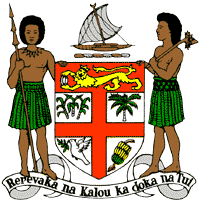 PERMANENT MISSION OF THE REPUBLIC OF FIJI TO THE UNITED NATIONSOFFICE AND OTHER INTERNATIONAL ORGANISATIONS AT GENEVA34 TH CYCLE UNIVERSAL PERIODIC REVIEW THE REPUBLIC OF SLOVENIA Thank you Mr./Madam (Vice-) President. Fiji welcomes the delegation of the Republic of Slovenia and thanks it for the presentation of its national report.  Fiji commends Slovenia for the inclusive and participatory process undertaken in the preparation of its Voluntary UPR Mid-term Report and its national report for this third cycle review. Fiji congratulates Slovenia for its achievements in the implementation of the recommendations accepted during the previous UPR cycle. Fiji further congratulates Slovenia for its commitment to human rights education and training at the national and international levels and for recognising the right to a clean, healthy and safe environment as a human right, a commitment which Fiji also shares. Fiji makes the following three recommendations.Firstly, in line with its commitments under the Paris Agreement, continue to ensure that the application of the preamble of the Paris Agreement is reflected in the next round of Nationally Determined Contributions due in 2020. Secondly, that Slovenia ensures that women, children, and persons with disabilities, are meaningfully engaged in the development of legislation, policies and programs on climate change and disaster risk reduction.We note that the Government has set-up an inter-ministerial working group to draft and monitor the implementation of a government strategy on migration and to coordinate migration related activities. In this regard, Fiji recommends that Slovenia ensures that migrants, women, children, and persons with disabilities are meaningfully engaged in the drafting and implementation of the government’s strategy on migration.   Fiji wish the Republic of Slovenia every success in the course of its UPR. Thank you Mr./Madam (Vice-) President.   